Про вжиття невідкладних заходів на території м. Боярка щодо профілактики та боротьби із вірусними захворюваннями. Відповідно до Закону України «Про місцеве самоврядування в Україні», постанови Кабінету Міністрів України від 11 березня 2020 року № 211 «Про запобігання поширенню на території України короновірусу COVID-19», з метою недопущення захворювання вірусними захворюваннями на території міста Боярка: З 23 березня 2020 року, тимчасово призупинити на території                 м. Боярка будь-які пасажирські перевезення громадським транспортом. За виключенням співробітників критичної інфраструктури, які забезпечують життєдіяльність міста.За необхідності, організувати перевезення вказаних співробітників спеціальними маршрутами і лише за наявності спеціальних квитків, які їм видадуть за місцем роботи. При цьому, пасажири повинні мати при собі посвідчення особи та засоби індивідуального захисту. Довести цю інформацію через засоби масової інформації до відома населення міста.Контроль за виконання цього розпорядження покласти на заступника міського голови відповідно до розподілу обов’язків.МІСЬКИЙ ГОЛОВА                                                               О. ЗАРУБІНЗгідно з оригіналом:Начальник загального відділу                                            Л. ОСТРОЛУЦЬКАПідготував:Головний спеціаліст відділу житлово-комунального господарства,транспорту та надзвичайних ситуацій                                           П. РемеслоПогоджено:Заступник міського голови                                                            В. МазурецьНачальник юридичного відділу                                                    В. Маруженко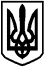 БОЯРСЬКА МІСЬКА РАДАКИЇВСЬКОЇ ОБЛАСТІБОЯРСЬКИЙ МІСЬКИЙ ГОЛОВАРОЗПОРЯДЖЕННЯ«23» березня 2020 року                                                                       № 02-03/64м.  Боярка